Администрация муниципального образованияТимашевский районПРОТОКОЛ № 5заседания антинаркотической комиссиимуниципального образования Тимашевский районПредседатель – А.В. Житлов, глава муниципального образования Тимашевский район.Секретарь – А.О. Марченко, главный специалист отдела по делам ГО и ЧС, правоохранительной деятельности и вопросам казачества администрации муниципального образования Тимашевский район.ПРИСУТСТВОВАЛИ:Всего:  21 человекПОВЕСТКА ЗАСЕДАНИЯ:«О проводимой работе по профилактике наркомании в муниципальном образовании Тимашевский район во 2 квартале 2018 года».СЛУШАЛИ:Мелихов Алексей Викторович – заместитель главы муниципального образования Тимашевский район сообщил что, за отчетный период  2018 года проведено 4 заседания антинаркотической комиссии муниципального образования Тимашевский район (1-плановое, 3-внеплановых). МБУЗ «Тимашевской ЦРБ». За отчетный период 2018 года в наркологическом кабинете зарегистрировано: -    67  больных наркоманией (АППГ-85); - 83 потребителей наркотиков с вредными последствиями                     (АППГ-116); -    537 больных алкоголизмом (АППГ-656); -     4  алкогольным психозом (АППГ-4).Среди несовершеннолетних на учете состоит 1 потребитель алкоголя с вредными последствиями (АППГ-1) и 1 потребитель токсических веществ с вредными последствиями (АППГ-1).  Снято с учета 10 больных наркоманией (АППГ-23): 6 выздоровление;  2 смерть, 2  иные причины. Снято с учета 72 больных алкоголизмом (АППГ-67): 20 выздоровление,                     17 смерть, 35 иные причины. Снято с учета 25 потребителей наркотиков с вредными последствиями (АППГ-12): 17 выздоровление, 5 смерть, 3 иные причины. Снято с учета 29 потребителей алкоголя с вредными последствиями (АППГ-104): 18 выздоровление, 2 смерть, 9 иные причины.Взято на учет:- 2 больных наркоманией (АППГ-2);- 9 потребителей наркотиков  с  вредными  последствиями (АППГ-16); - 16 больных алкоголизмом (АППГ-22),- 0 больных алкогольным психозом (АППГ-2);- 11 потребителей алкоголя с вредными последствиями (АППГ-17), в том числе 1 несовершеннолетний потребитель алкоголя с вредными последствиями (АППГ-1). Проведено медицинских освидетельствований на состояние опьянения  - 336: алкогольное опьянение - 90, из них 11 водителей; наркотическое опьянение – 35, из них 3 водителя. Прошли стационарное лечение от наркомании и алкоголизма в первом полугодии 2018 года –  78 больных. Проведено исследований на ВИЧ потребителей наркотиков – 97. Состоит на учете 24 ВИЧ – инфицированных наркологических больных.                    Постоянно проводится работа по коррекции единой краевой компьютерной базы данных лиц, состоящих на учете.  Согласно приказу Департамента Здравоохранения Краснодарского края № 241 от 08.02.2010 с целью мониторинга   ежеквартально в ГБУЗ НД направляются сведения о заболеваемости населения Тимашевского района наркоманией.Согласно совместному приказу Прокуратуры, ГУВД и Департамента Здравоохранения Краснодарского края  № 203/820/3288 от 30.11.2010 г. МУЗ Тимашевская ЦРБ ежемесячно направляет в прокуратуру Тимашевского района сведения о лицах, взятых на диспансерный учет и ежеквартально в ОВД по Тимашевскому району списки лиц, состоящих на диспансерном учете и длительно (более года) уклоняющихся от наблюдения и лечения.Согласно распоряжению администрации МО Тимашевский район №8-р от 21.01.10г. совместно с управлением образования района, с отделом по делам молодежи района для проведения антинаркотических мероприятий создана консультативно – методическая группа из специалистов служб профилактики, разработан график выездов. Согласно графику в 2018 г   консультативно – методической группой  проведено 13  выездов в образовательные учреждения  района.Совместно с инспекторами ОДН ежеквартально проводится сверка несовершеннолетних, состоящих на профилактическом учете и учащихся, состоящих на внутришкольном учете. Регулярно совместно с ОВД по  Тимашевскому району проводится сверка потребителей наркотиков. В соответствии с частью 2.1 статьи 4.1 Кодекса РФ об административных правонарушениях в области законодательства о наркотический средствах, психотропных веществах и их прекурсорах  за               5 месяцев  2018 года  прошли диагностику и профилактические мероприятия  -7 больных, приступили  – 10, уклоняются от исполнения обязанности пройти диагностику, профилактические мероприятия, лечение и реабилитацию –   28 больных.    В первом  полугодии 2018 года медицинскими работниками  МБУЗ Тимашевская ЦРБ проведено 37 лекции и бесед, принято участие в проведении 6 кинолекториев, 7 «круглых столов». В рамках акций «Неделя здоровья»,   «Сообщи, где торгуют смертью» и «Дети России» проведено 11 антинаркотических мероприятия. Проведено 3 «Дня здоровья» антинаркотической тематики.Комиссией по делам несовершеннолетних и защите их прав при администрации муниципального образования Тимашевский район за отчетный период 2018 года рассмотрено 119 протоколов связанных с употреблением алкогольной продукции  и табачных изделий путем курения, а также вовлечение несовершеннолетнего  в употребление алкогольной, спиртосодержащей и табачной продукции. По результатам рассмотрения вышеуказанных протоколов вынесены штрафы на лиц, привлеченных к административной ответственности, проведены профилактические беседы с несовершеннолетними и их законными представителями о недопустимости табакокурения, употребления алкогольной продукции, наркотических веществ несовершеннолетними. За отчетный период 2018 года отделом по физической культуре и спорту проведено более 13 крупных спортивных мероприятий с охватом около 16 300 человек, таких как:-  первенство России по гандболу среди мужских команд первой лиги; -  чемпионат Тимашевского района по баскетболу среди мужских команд;-  первенство Краснодарского края по баскетболу среди парней;- зимний турнир Тимашевского района  по футболу среди мужских команд;-  первенство Краснодарского  края по баскетболу среди девушек;-   кубок Тимашевского района по футболу;-  чемпионат Тимашевского района по футболу среди мужских команд; -  всекубанский турнир по уличному баскетболу на кубок губернатора Краснодарского края;-  всекубанский турнир по футболу на кубок губернатора Краснодарского края;- всекубанский турнир по футболу среди дворовых команд на кубок губернатора   Краснодарского края.Ежемесячно клубными учреждениями культуры Тимашевского района планируются и проводятся мероприятия для несовершеннолетних, направленные на пропаганду здорового образа жизни, профилактику наркомании, алкоголизма и табакокурения. За отчетный период в клубных учреждениях таких мероприятий было проведено 221 с числом  присутствующих 17022 человека.Активизирована работа по организации и проведению массовых показов видеороликов и полнометражных кинофильмов антинаркотического содержания из состава краевого фильмофонда (110 видеопоказов с количеством присутствующих более 3600 человек). Для получения положительных результатов в работе с подрастающим  поколением, а также доступного информирования о пагубном влиянии алкоголя, наркотиков, сигарет на молодой организм, в интересной форме используются различные формы организации мероприятий: викторины, акции, беседы, круглые столы, информационные часы, велопробеги, танцевальный флешмоб. Организовываются встречи со специалистами (психологом, участковым уполномоченным, врачом-наркологом, социальным педагогом). Библиотеками  Тимашевского района проводятся мероприятия для несовершеннолетних, направленные на пропаганду здорового образа жизни, профилактику наркомании, алкоголизма и табакокурения. В I полугодии 2018 года библиотеки муниципального образования продолжили работу по пропаганде здорового образа жизни среди подростков и молодежи городского и сельских поселений. Во всех библиотеках МО Тимашевский район имеются постоянно обновляющиеся информационные стенды и книжные выставки с информацией антинаркотической направленности. В своих мероприятиях библиотекари используют видеоролики антинаркотической тематики: «Уберечь от беды», «Билет в одну сторону», «Лестница смерти», «О спорте», «Мама. Спайс наркотик убийца» и др. За I полугодие  2018 г. библиотеками МО Тимашевский район было показано 65  роликов для  2207  пользователей библиотек. В I полугодии прошло 66 мероприятий антинаркотической направленности с количеством присутствующих 1160  человек.С января по июнь 2018 года в кинотеатре «Заря» проводились мероприятия для зрителей всех возрастных категорий, в том числе социально-незащищенных слоев населения. Особое внимание было уделено работе по борьбе с наркоманией, алкоголизмом, ВИЧ-инфекцией, курением. Всего проведены 108 тематических показов из фильмофонда ГАУК КК КУбанькино, на которых присутствовали 4055 зрителей, продемонстрирован 881 сеанс видеороликов, рекомендованных антинаркотической комиссией Краснодарского края, министерством культуры Краснодарского края с количеством зрителей 18496 человек.За 1 полугодие 2018 года в учреждениях культуры муниципального образования Тимашевский район проведено:-  287 антинаркотических мероприятий с числом  присутствующих 18182 человек; - показано полнометражных кинофильмов антинаркотического содержания из состава краевого фильмофонда 218 киносеансов с количеством  зрителей 7655 человек; - видеороликов антинаркотической направленности показано 1061, с количеством зрителей 24245 человек.В образовательных организациях Тимашевского района чтобы правонарушения и преступления среди несовершеннолетних и агрессивное поведение учащихся не стало нормой нашей жизни, за отчетный период 2018 года проводились следующие мероприятия: -   изучение правовых норм на уроках обществознания;-    проведение профилактических бесед о вреде курения, наркомании и алкоголизма на уроках биологии, химии и ОБЖ; -      профилактика дорожно-транспортных нарушений;-      оформление стендов по пожарной безопасности;-  конкурсы творческих работ о вреде курения, алкоголизма и наркомании. В МБОУ СОШ № 4, 7, 11, 13, 15  функционируют оборудованные всем необходимым кабинеты антинаркотической направленности.  С 1 по 26 июня во всех образовательных организациях Тимашевского района согласно плану проводились мероприятия, направленные на профилактику пагубных привычек, а также приуроченные к  Международному дню борьбы с наркоманией и наркобизнесом. В мероприятиях приняло участие 12156 несовершеннолетних.Одним из основных направлений работы  в летний период является отдых и занятость несовершеннолетних, так в первый поток с 30 мая по 19 июня функционировало 8 лагерей, охват составил 540 учащихся, из которых 11 состояли на различных видах профилактического учета ОДН, КДНиЗП, ВШК.В июне трудоустроено в производственные бригады 120 школьников в возрасте от 14 до 18 лет, из них 64 состоящих на учетах. В период летних каникул каждый подросток проходил практику в общеобразовательном учреждении, в рамках которой проводились акции «Парки Кубани», «Школьное лесничество», работа «Волонтерских отрядов».Для вовлечения возможно большего числа детей и подростков в занятия физкультурой и спортом летом традиционно проходят муниципальные этапы Всекубанского турнира по стритболу и футболу среди детских дворовых команд на Кубок губернатора Краснодарского края в которых примут участие свыше 2 тыс. детей. Также в течение 6 месяцев были проведены классные часы и беседы по темам: «Что для вас здоровый образ жизни?», «Права и обязанности подростков», «Проблемы в современном мире», «Я и мой мир», и организованы просмотры фильмов и видеороликов антинаркотической направленности, рекомендованных министерством образования, науки и молодежной политики Краснодарского края. Просмотром роликов было охвачено свыше 12 тыс. обучающихся, что составляет 100 %. (+0 «СПОРТ»; 14+ средства обитания «Табачный заговор»; «Спайс - наркотик убивает», «Секреты манипуляции» часть 1,2,  16+ фильм «Губительная смесь»; «Уберечь от беды»; «Лестница смерти»). 26 июня 2018 года  во всех образовательных организациях проведена Всероссийская антинаркотическая акция «Сообщи, где торгуют смертью». Основными мероприятиями, проводимыми в рамках этой акции, стали беседы -  «Заповеди здорового образа жизни», проведение круглых столов - «Подросток в мире вредных привычек», психологические тренинги - «Поверь в себя», проводимые психологами школ, изготовление буклетов «Здоровый образ жизни. Что это такое?», листовок - «Ваше здоровье в ваших руках», «Осторожно – наркотики!», памяток для родителей «Как воспитать у ребенка положительные привычки». На стендах в школах размещена информация о проведении акции с указанием «телефонов доверия» (8-800-2000-122).В преддверии каникул со специалистами штабов воспитательной работы проведена работа по повышению эффективности работы в данном направлении, состоялись «Часы контроля».Образовательные организации проводят системную профилактическую работу с несовершеннолетними  и родителями: - учащиеся приглашаются на заседание органа школьного (ученического) самоуправления для профилактической беседы;- родители вызываются на школьные Советы профилактики для проведения профилактической беседы о недопустимости нарушения Закона, а также предупреждаются об ответственности за недобросовестное выполнение своих родительских обязанностей; - социальным педагогом на учащегося-нарушителя заводится учетно-профилактическая карточка;- в случае неоднократного задержания подготавливается представление на заседание совета профилактики поселения, КДН и ЗП.В каждом образовательном учреждении имеются баннеры о Законе, оформлены тематические стенды, организована внешкольная деятельность: выпущены листовки, буклеты,  памятки для родителей, памятки для учащихся с пояснительными записками о  Законе, вклеенные в дневники перед уходом на каникулы. Перед каникулами во всех образовательных организациях были проведены общешкольные родительские собрания, на которых учащиеся и родители строго предупреждались о недопустимости нарушения Закона. В планы воспитательной работы образовательных организаций внесены мероприятия по обеспечению безопасности несовершеннолетних в сети Интернет. В целях блокирования доступа обучающихся и воспитанников к ресурсам сети Интернет в образовательных организациях установлены современные программно-технические средства (сетевые экраны (фильтры)). На родительских собраниях рассматривались вопросы о внедрении контентной фильтрации в домашней сети Интернет.Мы уверены, что проводимая профилактическая работа поможет избежать совершения правонарушений и преступлений несовершеннолетними.В Тимашевском техникуме кадровых ресурсов в целях недопущения употребления наркотических веществ, табачных изделий  и спиртосодержащих напитков среди студентов техникума, за отчетный период 2018 года было проведено  32  мероприятия, направленных на формирование ЗОЖ в молодёжной среде.      В период 6 месяцев 2018 года студенты техникума просмотрели следующие видеоролики:1.	Видеофильм «Чёрная полоса» - 1 просмотр (25 человек);2.	Видеофильм «За компанию» - 1 просмотр (50 человек);3.	Видеофильм «Действие алкоголя на организм человека» -                    1 просмотр (50 человек);4.	Видеофильм «Один день из жизни наркомана» - 1 просмотр                   (50 человек);5.	Видеофильм «Что такое «спайс» и как он убивает людей?» - 1 просмотр (50 человек);6.	Видеофильм «Эйфория» - 2 просмотра (100 человек);7.	Видеофильм «Наркотики. Секреты манипуляции» (Социальный проект «Общее дело») -  1 просмотр (50 человек);8.	Видеофильм «Секреты манипуляции. Табак» (Социальный проект «Общее дело») – 1 просмотр (50 человек);9.	Видеофильм «Урок трезвости» (Федеральный проект «Трезвая Россия» - 1 просмотр (50 человек);10.	Социальная реклама «Выбор» - 1 просмотр (50 человек).В период времени с 08.02.2018 по 05.03.2018 проводился профилактический медицинский осмотр в целях раннего выявления незаконного потребления наркотических средств и психотропных веществ, с участием врача нарколога Тимашевского района Р.С. Айрапетян (342 чел. из числа студентов 1 и 2 курсов),  положительный результат на котинин - 27 %. За 6 месяцев 2018 года средствами массовой информации по антинаркотической тематике, в том числе по профилактике наркозависимости, о мерах административной и уголовной ответственности за незаконный оборот наркотических средств и психоактивных веществ было опубликовано в газетах «Знамя труда», «Антиспрут», «Этаж новостей» - 135 информационных материала.На официальном сайте муниципального образования Тимашевский район за отчетный период было размещено 153 информационный материал и   видеосюжетов по профилактике наркомании, формированию здорового образа жизни, повышению правовой культуры подростков и молодежи. В эфире радиостанций «Русское  радио», «Дорожное радио», «Ретро FM»  регулярно транслируются  телефоны доверия. Так же в средствах массовой информации регулярно освещается вынесение наказания за противоправную деятельность по незаконному обороту наркотиков.    «О проделанной работе по  выявлению надписей на территории муниципального образования Тимашевский район, содержащих информацию об адресах сайтов, осуществляющих незаконную реализацию наркотических веществ».СЛУШЛИ:Валиев Руслан Ровшанович – начальник по делам молодежи администрации муниципального образования Тимашевский район сообщил, что за I полугодие 2018 года общественным объединенным правоохранительной направленности «Молодежный патруль» Тимашевский район было проведено 8 рейдов в рамках акции «Кубань без наркотрафарета». Было выявлено и устранено 157 надписей, содержащих ссылки на сайты наркотического содержания. Основная часть надписей были устранены в микрорайонах «Садовод», «Индустриальный» и центральной части города Тимашевска. Конкретно Садовод ул. Комсомольская, ул. 70 лет Октября;                 мкр. Сахарный Завод, ул. Пионерская, ул. Лесная, ул. Мельничная, ул. Котляра, ул. Дзержинского; Центр пер. Ярмарочный, ул. Ленина, ул. Пионерская, 50 лет Октября; городской парк культуры и отдыха «Изюминка». Надписи располагаются на столбах, тротуарах, на фасадах зданий, подъездах и на деревьях. В случае нахождения активного сайта или ссылки незамедлительно информируется  Роскомнадзор.За I полугодие 2018 года специалистом МКУ КМЦ «Перспектива» были выявлены ссылки на Интернет ресурсы с информацией, предположительно рекламирующие и пропагандирующие наркотические средства, и психотропные вещества в количестве 17 ссылок. Выявленные ссылки направлены на Роскомнадзор 6 ссылок было заблокированоТакже в районе по части молодежной политики проводятся информационные – профилактические мероприятия такие как : акции  «Внимание дети», «Мы с тобой», «Листок личной безопасности». Охват данных мероприятий с начала 2018 года составил 412 человек, из которых 5 состоящих на ведомственном, профилактическом учете.Организованны площадки для досуговой занятости молодежи в возрасте от 14 до 29 лет такие как: « интеллектуальная игра психологическая пошаговая игра «Мафия», «КВН». Во все проводимые отделом мероприятия привлечены как учащиеся так и рабочая молодежь Мероприятия по антинаркотической работе за первое полугодие 2018 года проведены должным образом.3.  «О принимаемых мерах и проделанной работе по предотвращению незаконного оборота наркотических средств и психотропных веществ, в том числе  «бесконтактным» способом, через сеть Интернет на территории муниципального образования  Тимашевский район. Об  итогах  проведения оперативно-профилактической операции «МАК» и  мерах по уничтожению дикорастущей конопли».СЛУШАЛИ: Минасян Арутюн Лазаревич – начальник отделения наркоконтроля отдела МВД России по Тимашевскому району сообщил, что за отчетный период 2018 года сотрудниками ОМВД России по Тимашевскому району выявлено Согласно данным ИЦ ГУ МВД России по Краснодарскому краю всего за указанный период времени зарегистрировано 78 преступлений (АППГ-76 (+2)) связанных с незаконным оборотом наркотических средств, психотропных веществ и их прекурсоров:- небольшой тяжести – 62 (АППГ-63(+3));- средней тяжести -  2 (АППГ-2(0));- тяжких – 7 (АППГ-7(0));- особо тяжких – 7 (АППГ-4 (+3)).Из них по:- ст.174 УК РФ – 1 (АППГ-0 (+1);- ст.228УК РФ – 61(АППГ-64 (-3)); - ст.228.1 УК РФ – 9 (АППГ-6 (+3));- ст.232 УК РФ – 3 (АППГ-2 (+1));- ст.231 УК РФ – 3 (АППГ-3 (0));- ст.234 УК РФ – 1 (АППГ-1 (0)).Изъято наркотических средств, психотропных веществ и их прекурсоров на момент возбуждения уголовных дел: 2858гр. (АППГ-1566гр. (+1292)) из них:- амфетаминной группы: 26гр. (АППГ-7 гр. (+18)).- растительной группы: 2829гр. (АППГ-1554(+1275)).- опийной группы:72 (АППГ-5(+67))Выявлено административных правонарушений: 90 (АППГ-46(-44));- ст.6.9 КоАП РФ – 42 (АППГ-33(+9));- ст. 6.9.1 КоАП – 34 (АППГ-9 (+25));- ст.6.8 КоАП РФ – 5 (АППГ – 1 (+4)); - ст.10.5.1 КоАП РФ – 1 (АППГ – 0 (0)).Более подробную информацию о проведенной  антинаркотической работе  доложит начальник отделения наркоконтроля отдела МВД России по Тимашевскому району Минасян Арутюн Лазаревич.Казачьей  мобильной  группой  Тимашевского РКО за отчетный период  2018 года по противодействию незаконному обороту наркотиков совместно с отделом ОМВД  России по Тимашевскому району проведено 32 рейдовых мероприятия. Результаты работы: -     27 человек задержано за немедицинское употребление наркотических средств; -       выявлено 22  факта хранения наркотических средств;  -      выявлено 3 факта сбыта наркотических средств;  -      прекращена деятельность 1 наркопритона. Изъято: 816,530 гр. наркотического средства марихуана, 22,05 гр. (маковая солома) 1,245 гр. ацетилированного опия, 8 гр. сильнодействующего вещества трамадол. Выявлено выращивание 84 кустов растения конопля и 59 кустов растения мака.Согласно приказа ГУ МВД России по Краснодарскому краю №403 от 30.05.2018 года, а также Приказа Отдела МВД России по Тимашевскому району №280 от 09.06.2018 года на территории обслуживания организованно и проведено 4 этапа МКОПО «МАК-2018» (1этап – с 11 по 20 июня, 2 этап – с 9 по 18 июля, 3 этап с 3 по 12 августа, 4 этап с 28 августа по 6 сентября 2018 года). Операция проводится ежегодно, и работа по ней строиться в соответствии с требованиями, указанными в Приказе по ее проведению.Результаты проведения на сегодняшний день:1 этап:В рамках операции выявлено 5 преступлений из них:-   ст.228.1 УК РФ-1; - ч.2 ст.228 УК РФ – 1; - ч.1 ст.228 УК РФ – 1; - ч.1 ст.231 УК РФ – 2. Из незаконного оборота изъято – 1154,88 грамм НС растительного происхождения.К административной ответственности по ч.1 ст. 6.9 КоАП РФ – привлечено  2  человека и по ч.1 ст. 6.8 КоАП РФ – привлечен 1 человек.«О результатах проведения выборочного анонимного добровольного информационного экспресс-тестирования и работе по раннему выявлению несовершеннолетних, потребляющих психоактивных вещества».          СЛУШАЛИ:Айрапетян Рафик Сейранович - врач-нарколог МБУЗ «Тимашевская ЦРБ» сообщил, что  в соответствии с приказом  МЗ РФ №581н от  06.10.2014 года «О порядке проведения профилактических медицинских осмотров обучающихся в общеобразовательных организациях и профессиональных образовательных организациях, а также образовательных организациях высшего образования в целях раннего выявления незаконного потребления наркотических средств и психотропных веществ»  в декабре 2017 - марте  2018 года в МБУЗ Тимашевская ЦРБ проводились профилактические медицинские осмотры обучающихся: Тимашевский техникум кадровых ресурсов ТТКР (342), Тимашевский казачий кадетский корпус ТККК (56), СОШ №12 (109), СОШ №13 (127). Всего протестировано 634.  Профилактические медицинские осмотры проводились с химико-токсикологическим исследованием мочи на  8 видов наркотических веществ (морфин, марихуана, амфетамин, барбитураты, бензодиазепин, метадон, метамфетамин, МДМА) и котинин.  Предварительно выявлено три положительных результата на наркотические вещества,  которые при химико-токсикологическом исследовании не подтвердились. Проведение профилактических медицинских осмотров  позволило определить количество курящих обучающихся.  Среди обучающихся ТТКР   выявлено 91 (26,6 %) положительный результат на котинин: юноши 68  (27,6 %) , девушки 23 (23,9 %).  Среди  учащихся  ТККК выявлен 1 (1,8%) положительный результат на котинин.  Среди  учащихся СОШ №12 выявлен 1 (0,9 %) положительный результат на котинин:  юноши 1 (0,9 %), девушки  0.  Среди  учащихся СОШ №13 выявлено 5 (3,9 %) положительных результата на котинин:  юноши 3 (4,2 %), девушки 2 (3,6 %).    В первом  полугодии 2018 года медицинскими работниками  МБУЗ Тимашевская ЦРБ проведено 37 лекции и бесед, принято участие в проведении 6 кинолекториев, 7 «круглых столов». В рамках акций «Неделя здоровья»,   «Сообщи, где торгуют смертью» и «Дети России» проведено 11 антинаркотических мероприятия. Проведено 3 «Дня здоровья» антинаркотической тематики.«Исполнение решений антинаркотической комиссии всеми членами  антинаркотической комиссии муниципального образования Тимашевский район».СЛУШАЛИ:Марченко Антон Олегович - главный специалист отдела по делам ГО и ЧС, правоохранительной деятельности и вопросах казачества муниципального образования Тимашевский район сообщил, что за отчетный период 2018 года проведено 4 заседания антинаркотической комиссии муниципального образования Тимашевский район. По итогам каждого заседания АНК принято решение, в рамках которого было необходимо организовать и провести комплекс профилактических мероприятий. Однако до настоящего времени ответы на решения АНК не были предоставлены. В целях снятия с контроля принятых решений АНК, просим Вас направить информацию с обязательным указанием в теме: «Об исполнении решения АНК муниципального образования Тимашевский район №___» (на каждое решение отдельный ответ). Информацию просим направить в отдел по делам ГО и ЧС, правоохранительной деятельности и вопросам казачества администрации муниципального образования Тимашевский район   в срок до 15 июля 2018 года.Секретарь антинаркотической комиссии муниципальногообразования Тимашевский район                                                     А.О. Марченко27 июня  2018 года             г. Тимашевск,          ул. Красная, 103,  зал заседаний, 2 этажЖитловАлексей Викторович- глава муниципального образования Тимашевский район, председатель комиссии;МелиховАлексей Викторович- заместитель главы муниципального образования Тимашевский район, атаман Тимашевского районного казачьего общества, заместитель председателя комиссии;Члены комиссии:Члены комиссии:АйрапетянРафик Сейранович- врач-нарколог МБУЗ «Тимашевская ЦРБ»;Анисимов Евгений Владимирович- начальник отдела по физической культуре и спорту администрации муниципального образования Тимашевский район;АнозоваРиветта    Шатаевна-  заместитель главного врача МБУЗ «Тимашевская ЦРБ»;БалашовАлексей Сергеевич- заместитель начальника Тимашевского линейного отдела полиции;Валиев Руслан Ровшанович- начальник отдела по делам молодежи администрации муниципального образования Тимашевский район;ГрековОлег Иванович- исполняющий обязанности начальника Тимашевского линейного отдела полиции; Денисенко Дмитрий Сергеевич- начальник отдела по делам ГО и ЧС, правоохранительной деятельности и вопросам казачества администрации муниципального образования Тимашевский район;Денисенко Инна Александровна - главный редактор газеты «Знамя труда»;ЗвоноваЕлена Геннадьевна- начальник отдела по взаимодействию со СМИ администрации муниципального образования Тимашевский район;ИноземцеваТатьяна Анатольевна- начальник отдела культуры администрации муниципального образования Тимашевский район;Клименко Алла Алексеевна- руководитель управления социальной защиты населения министерства социального развития и семейной политики Краснодарского края в Тимашевском районе;Коваленко Наталья Михайловна- начальник отдела по делам несовершеннолетних администрации муниципального образования Тимашевский район;Литвиненко Олег Владимирович - заместитель атамана Тимашевского районного казачьего общества;Лопачева Елена Александровна- социальный педагог ГБПОУ КК Тимашевский техникум кадровых ресурсов;МинасянАрутюн  Лазаревич- начальник отделения наркоконтроля отдела МВД России по Тимашевскому району;Перистый Виктор Павлович- начальник управления образования администрации муниципального образования Тимашевский район;Пирогов Евгений Юрьевич- начальник ОМВД России по Тимашевскому району;Пушкарь Александр Алексеевич- руководитель ГУ КК «Центр занятости населения Тимашевского района»;ТрушкинРоман Иванович- начальник отдела по вопросам семьи и детства администрации муниципального образования Тимашевский район.Заместитель главы муниципального образования Тимашевский район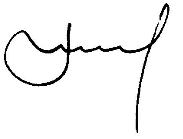    А.В. Мелихов